Software developerMohamed Elgilany Abd-Elmagid Ahmed
Mobile: +201100460079
Mail: lbi.egypt.tutorial@gmail.comCurrent location: Egypt
Total Experience: 16 Years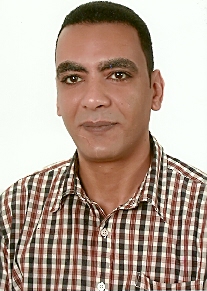 Professional SummaryOverall 16 years of experience in the development of Web & Enterprise applications using (VB, C#, ASP, SharePoint, MVC, ADO.NET, SQL Server, PHP, MySQL, Codeigniter, HTML, CSS, Bootstrap, AJAX, JQuery, JavaScript, Android Java) Technologies.Working with many companies and freelancer from June 1998 to till date.Experience in web design, system analyst, Linux server management, Oracle 10g, SharePoint, accounting.Cohesive team worker, having strong analytical, problem solving and interpersonal skills.Technical SkillOperating Systems: Windows-98/…/10.
Programming Languages: VB, C#, ASP, PHP, Java for Android.
Databases: MySQL, SQL Server , Oracle 10g.
Web Technologies: PHP, CSS, Bootstrap, JavaScript, JQuery
Web/Application Server: Linux server Cron jobs.
.NET Technologies: Visual Basic, C#, ASP, SharePoint, ADO.NET
Frameworks: Codeigniter, .NET, AndroidPersonal QualitiesI think a logical and orderly manner..Can work under pressure to meet deadlines.I love reading and learning.
I can start to work within 15 days, I have experience in accounting software applications and accounting web sites, web design - like reading and learning constantly, I have the communication skills with customers and study and analyze their requirements.Key Responsibilities HandledDeveloping the Code as per the requirements.Designing the user interface.Writing UI/Business validations for the owned use cases.Unit testing and integration testing of owning use cases.Handling different types of issues.
Study and analysis of accounting and administrative systems.
Team management and follow-up implementation according to a timetable.
Important Project's DetailsProject 1: Development multimedia application
Customer: Ain Company.
Period: Mar 2000 to Dec 2001
DescriptionProgramming Multimedia Application by VB 6.0 & MS Access Database for Education Projects. Like as Multimedia Education Software, Media CD, fix some of the problems that emerged in the software, after a run on Windows Millennium.Role: Team Member (Developer)
Environment: Visual Basic 5.0, Visual Basic 6.0, MS Access Database. 
Tools: Microsoft Visual Studio, Microsoft Office 97.
ResponsibilitiesDeveloping the Code as per the requirements, fix some of the problems that emerged in the software, after a run on Windows Millennium.
Project 2: Re-Design and Re-Develop Accounting software
Customer: Parot Computer Software
Period: May 2003 to Dec 2004
DescriptionRedesign & Development Business Application Created by Visual Basic 3.0 with MS Access Database and upgrade to VB.NET 2002 with SQL Server Database.Role: Developer
Environment: Visual Basic .NET, SQL Server
Tools: .NET Framework.
ResponsibilitiesDeveloped the Code as per the requirements, use New techniques in .NET.Project 3: National Museum of Egyptian Civilization documentation system. 
Customer: National Museum of Egyptian Civilization
Period: Apr 2004 to Jul 2011
DescriptionDesign & Development Museum Documentation System. working in Local Network with Local Server , designed by VB.NET (2002, 2005, 2008) & SQL Server Database(2000).  Working in Local Network have more than 12 clients, this project under consultant by UNESCO IT Department.Role: Developer
Environment: Visual Basic .NET, SQL Server
Tools: .NET Framework.
ResponsibilitiesDeveloped the Code as per the requirements, develop Collection management software.
Project 4: Time Attendance Software. 
Customer: New Way Software
Period: Jun 2007 to Jul 2008
DescriptionDesign & development Time Attendance Software & Payroll by VB.NET & MS SQL Server Database. To store in, out employee transactions and calculate month salary under multi conditions.Role: Developer
Environment: Visual Basic .NET, SQL Server
Tools: .NET Framework.
ResponsibilitiesDeveloped the Code as per the requirements, using time Attendance SDK.Project 5: School Management System. 
Customer: Al Resalah School
Period: Apr 2008 to Aug 2008
DescriptionDesign & development school management system by C# & MS SQL Server Database. To keep trace student data, test data, subjects, income and expenses.Role: Developer
Environment: C# .NET, SQL Server
Tools: .NET Framework.
ResponsibilitiesDeveloped the Code as per the requirements, auto generate Daily school schedule, full management system.Project 6: Out-Sourcing Web Applications. 
Customer: Net Masr
Period: Mar 2010 to Aug 2012
DescriptionDesign & development several web sites and web applications.Role: Developer
Environment: PHP, MySQL
Tools: XAMPP, PHP, MySQL, Codeigniter, CSS, HTML, JQuery, JavaScript.
ResponsibilitiesDesign and Develop web site and web applications (front end, back end).Project 7: Fine Art Sector documentation system. 
Customer: Ministry of Culture - Fine Art Sector
Period: Jul 2010 to May 2011
DescriptionDesign & development documentation system and web site, and convert sql server database to mysql database, the windows application by c# with mysql connector, the website programming by php, designed by html5 and css3.Role: Designer and Developer
Environment: C#, MySQL Connector, PHP, MySQL, MySQL
Tools: XAMPP, PHP, MySQL, MySQL Connector, CSS, HTML, JQuery.
ResponsibilitiesDesign and development documentation system and web site.Project 8: Saudi Arabia Sports Gym. 
Customer: Al-Dra Clup
Period: May 2014 to Jan 2015
DescriptionDevelopment Business web Application by C#, MVC, Visual Studio .NET, Games file and training schedule table, trainers data, income and expenses, sales and purchases, accounts chart, journal.Role: Designer and Developer
Environment: .NET
Tools: C#, MVC, SQL Server, bootstrap.
ResponsibilitiesDesign and development business web application.Project 9: Web business management system. 
Customer: Al-ESSA Group in Kuwait
Period: Jan 2014 to Aug 2014
DescriptionDesign and development business web Application by to keep trace file archive, house rent contract, sales tracking from Bahrain and Saudi Arabia, tasks management.Role: Designer and Developer
Environment: PHP 
Tools: PHP, MySQL, Bootstrap.
ResponsibilitiesDesign and development business web application.Project 10: Rwafid Project. 
Customer: Kuwaiti Ministry of Awqaf
Period: Jan 2013 to Dec 2015
DescriptionDesign and development windows application and web site to keep trace 50 books (page per page, text and flash pages, cover pages). The project user can make mark in any page, can write comment in any page, can search and save search result, application save previous search words, user can make zoom, change font-size, copy text, browse any book as electronic book.Role: Designer and Developer
Environment: .NET, Database, PHP, MySQL
Tools: XAMPP, PHP, MySQL, Bootstrap, .NET, Database.
ResponsibilitiesDesign and development windows and web application.Project 11: LBI-OAS (My Project). 
Customer: Many customers
Period: Jan 2015 until now
DescriptionDesign and development Online Account System (LBI-OAS).Role: Designer and Developer
Environment:  PHP, MySQL, Bootstrap
Tools: XAMPP, PHP, MySQL, Bootstrap, JQuery.
ResponsibilitiesDesign and development Online Account System (ERP Software).Project 12: ecommerce website 
Customer: Al-Farouk
DescriptionDesign and development ecommerce web site ( Codeigniter ).Role: Designer and Developer
Environment:  Codeigniter
Tools: XAMPP, PHP, MySQL, Bootstrap, JQuery, Codeigniter.
ResponsibilitiesDesign and development ecommerce web site ( Codeigniter ).Project 13: Correspondence management system 
Customer: Many Customers
DescriptionIncoming and outgoing correspondence management system for windows and web.
Role: Designer and Developer
Environment:  Microsoft Visual Studio 2015, PHP & MySQL
Tools: MS Access Database, VB.NET, PHP & MySQL
ResponsibilitiesDesign and development.Project 14: Driver winches auto transporters Web Application
Customer: Al-Forsan
DescriptionA program that receives auto transport requests and the Rosary director of distributing transport cars requests on cranes with determining the cost and demand situation and the relocation is completed, with the presentation of reports and statistics on the collection of revenues, expenses, net income and record the leadership of the drivers of cars with automatic keeping customer data and phone numbers.
Role: Designer and Developer
Environment:  Codeigniter, PHP & MySQL, Bootstrap
Tools: NetBeans 
ResponsibilitiesDesign and development.Project 15: ERP Web Application
Customer: Serdal ERP Software 
DescriptionDesigning and programming an accounting Web application that contains a Financial Management, Bank and Cash, Purchases management, sales management, warehouse management, fixed assets management, customers management, POS, HR & Payroll management, production management, contracting management.
Role: Designer and Developer
Environment:  Codeigniter, PHP & MySQL, Bootstrap, JSON, JavaScript
IDE: NetBeans 
ResponsibilitiesDesign and development.Project 16: Training Course Search Engine
Customer: Corseez 
DescriptionDesigning and programming search engine for training course, Arabic and English interface, have many search criteria. Membership registration and booking, events, halls, courses booking.
Role: Designer and Developer
Environment:  Codeigniter, PHP & MySQL, Bootstrap, JSON, JavaScript, JQuery.
IDE: NetBeans 
ResponsibilitiesDesign and development.EmployersWorking in (Ain Company) May 2000 to May 2002 job title “Software developer”.
Working in (Al-Houly center) May 2002 to May 2003 job title “Software Engineer”.
Working in (Parrot computer software) May 2004 to Dec 2004 job title “Software developer”.
Working in (National Museum of Egyptian Civilization) May 2004 to May 2011 job title “Software Developer”.
Working in (aqulta systems) May 2007 to May 2012 job title “Web Developer”.
Working in (Net Masr) Aug 2009 to Apr 2013 job title “Web Developer”.
Working in (Link & Build Information (Private work)) May 2013 Until now.QualificationsB.Sc (computer science) from Higher Institute of Advanced Studies, in 2002 with aggregate 70.4%.Personal DetailsDate of Birth: 15/04/1979
Address: 22 St. Al-Khalifa – from Kafr tohormos road – Fysal – Giza - Egypt
Languages Known: Arabic, English.Professional SummaryOverall 16 years of experience in the development of Web & Enterprise applications using (VB, C#, ASP, SharePoint, MVC, ADO.NET, SQL Server, PHP, MySQL, Codeigniter, HTML, CSS, Bootstrap, AJAX, JQuery, JavaScript, Android Java) Technologies.Working with many companies and freelancer from June 1998 to till date.Experience in web design, system analyst, Linux server management, Oracle 10g, SharePoint, accounting.Cohesive team worker, having strong analytical, problem solving and interpersonal skills.Technical SkillOperating Systems: Windows-98/…/10.
Programming Languages: VB, C#, ASP, PHP, Java for Android.
Databases: MySQL, SQL Server , Oracle 10g.
Web Technologies: PHP, CSS, Bootstrap, JavaScript, JQuery
Web/Application Server: Linux server Cron jobs.
.NET Technologies: Visual Basic, C#, ASP, SharePoint, ADO.NET
Frameworks: Codeigniter, .NET, AndroidPersonal QualitiesI think a logical and orderly manner..Can work under pressure to meet deadlines.I love reading and learning.
I can start to work within 15 days, I have experience in accounting software applications and accounting web sites, web design - like reading and learning constantly, I have the communication skills with customers and study and analyze their requirements.Key Responsibilities HandledDeveloping the Code as per the requirements.Designing the user interface.Writing UI/Business validations for the owned use cases.Unit testing and integration testing of owning use cases.Handling different types of issues.
Study and analysis of accounting and administrative systems.
Team management and follow-up implementation according to a timetable.
Important Project's DetailsProject 1: Development multimedia application
Customer: Ain Company.
Period: Mar 2000 to Dec 2001
DescriptionProgramming Multimedia Application by VB 6.0 & MS Access Database for Education Projects. Like as Multimedia Education Software, Media CD, fix some of the problems that emerged in the software, after a run on Windows Millennium.Role: Team Member (Developer)
Environment: Visual Basic 5.0, Visual Basic 6.0, MS Access Database. 
Tools: Microsoft Visual Studio, Microsoft Office 97.
ResponsibilitiesDeveloping the Code as per the requirements, fix some of the problems that emerged in the software, after a run on Windows Millennium.
Project 2: Re-Design and Re-Develop Accounting software
Customer: Parot Computer Software
Period: May 2003 to Dec 2004
DescriptionRedesign & Development Business Application Created by Visual Basic 3.0 with MS Access Database and upgrade to VB.NET 2002 with SQL Server Database.Role: Developer
Environment: Visual Basic .NET, SQL Server
Tools: .NET Framework.
ResponsibilitiesDeveloped the Code as per the requirements, use New techniques in .NET.Project 3: National Museum of Egyptian Civilization documentation system. 
Customer: National Museum of Egyptian Civilization
Period: Apr 2004 to Jul 2011
DescriptionDesign & Development Museum Documentation System. working in Local Network with Local Server , designed by VB.NET (2002, 2005, 2008) & SQL Server Database(2000).  Working in Local Network have more than 12 clients, this project under consultant by UNESCO IT Department.Role: Developer
Environment: Visual Basic .NET, SQL Server
Tools: .NET Framework.
ResponsibilitiesDeveloped the Code as per the requirements, develop Collection management software.
Project 4: Time Attendance Software. 
Customer: New Way Software
Period: Jun 2007 to Jul 2008
DescriptionDesign & development Time Attendance Software & Payroll by VB.NET & MS SQL Server Database. To store in, out employee transactions and calculate month salary under multi conditions.Role: Developer
Environment: Visual Basic .NET, SQL Server
Tools: .NET Framework.
ResponsibilitiesDeveloped the Code as per the requirements, using time Attendance SDK.Project 5: School Management System. 
Customer: Al Resalah School
Period: Apr 2008 to Aug 2008
DescriptionDesign & development school management system by C# & MS SQL Server Database. To keep trace student data, test data, subjects, income and expenses.Role: Developer
Environment: C# .NET, SQL Server
Tools: .NET Framework.
ResponsibilitiesDeveloped the Code as per the requirements, auto generate Daily school schedule, full management system.Project 6: Out-Sourcing Web Applications. 
Customer: Net Masr
Period: Mar 2010 to Aug 2012
DescriptionDesign & development several web sites and web applications.Role: Developer
Environment: PHP, MySQL
Tools: XAMPP, PHP, MySQL, Codeigniter, CSS, HTML, JQuery, JavaScript.
ResponsibilitiesDesign and Develop web site and web applications (front end, back end).Project 7: Fine Art Sector documentation system. 
Customer: Ministry of Culture - Fine Art Sector
Period: Jul 2010 to May 2011
DescriptionDesign & development documentation system and web site, and convert sql server database to mysql database, the windows application by c# with mysql connector, the website programming by php, designed by html5 and css3.Role: Designer and Developer
Environment: C#, MySQL Connector, PHP, MySQL, MySQL
Tools: XAMPP, PHP, MySQL, MySQL Connector, CSS, HTML, JQuery.
ResponsibilitiesDesign and development documentation system and web site.Project 8: Saudi Arabia Sports Gym. 
Customer: Al-Dra Clup
Period: May 2014 to Jan 2015
DescriptionDevelopment Business web Application by C#, MVC, Visual Studio .NET, Games file and training schedule table, trainers data, income and expenses, sales and purchases, accounts chart, journal.Role: Designer and Developer
Environment: .NET
Tools: C#, MVC, SQL Server, bootstrap.
ResponsibilitiesDesign and development business web application.Project 9: Web business management system. 
Customer: Al-ESSA Group in Kuwait
Period: Jan 2014 to Aug 2014
DescriptionDesign and development business web Application by to keep trace file archive, house rent contract, sales tracking from Bahrain and Saudi Arabia, tasks management.Role: Designer and Developer
Environment: PHP 
Tools: PHP, MySQL, Bootstrap.
ResponsibilitiesDesign and development business web application.Project 10: Rwafid Project. 
Customer: Kuwaiti Ministry of Awqaf
Period: Jan 2013 to Dec 2015
DescriptionDesign and development windows application and web site to keep trace 50 books (page per page, text and flash pages, cover pages). The project user can make mark in any page, can write comment in any page, can search and save search result, application save previous search words, user can make zoom, change font-size, copy text, browse any book as electronic book.Role: Designer and Developer
Environment: .NET, Database, PHP, MySQL
Tools: XAMPP, PHP, MySQL, Bootstrap, .NET, Database.
ResponsibilitiesDesign and development windows and web application.Project 11: LBI-OAS (My Project). 
Customer: Many customers
Period: Jan 2015 until now
DescriptionDesign and development Online Account System (LBI-OAS).Role: Designer and Developer
Environment:  PHP, MySQL, Bootstrap
Tools: XAMPP, PHP, MySQL, Bootstrap, JQuery.
ResponsibilitiesDesign and development Online Account System (ERP Software).Project 12: ecommerce website 
Customer: Al-Farouk
DescriptionDesign and development ecommerce web site ( Codeigniter ).Role: Designer and Developer
Environment:  Codeigniter
Tools: XAMPP, PHP, MySQL, Bootstrap, JQuery, Codeigniter.
ResponsibilitiesDesign and development ecommerce web site ( Codeigniter ).Project 13: Correspondence management system 
Customer: Many Customers
DescriptionIncoming and outgoing correspondence management system for windows and web.
Role: Designer and Developer
Environment:  Microsoft Visual Studio 2015, PHP & MySQL
Tools: MS Access Database, VB.NET, PHP & MySQL
ResponsibilitiesDesign and development.Project 14: Driver winches auto transporters Web Application
Customer: Al-Forsan
DescriptionA program that receives auto transport requests and the Rosary director of distributing transport cars requests on cranes with determining the cost and demand situation and the relocation is completed, with the presentation of reports and statistics on the collection of revenues, expenses, net income and record the leadership of the drivers of cars with automatic keeping customer data and phone numbers.
Role: Designer and Developer
Environment:  Codeigniter, PHP & MySQL, Bootstrap
Tools: NetBeans 
ResponsibilitiesDesign and development.Project 15: ERP Web Application
Customer: Serdal ERP Software 
DescriptionDesigning and programming an accounting Web application that contains a Financial Management, Bank and Cash, Purchases management, sales management, warehouse management, fixed assets management, customers management, POS, HR & Payroll management, production management, contracting management.
Role: Designer and Developer
Environment:  Codeigniter, PHP & MySQL, Bootstrap, JSON, JavaScript
IDE: NetBeans 
ResponsibilitiesDesign and development.Project 16: Training Course Search Engine
Customer: Corseez 
DescriptionDesigning and programming search engine for training course, Arabic and English interface, have many search criteria. Membership registration and booking, events, halls, courses booking.
Role: Designer and Developer
Environment:  Codeigniter, PHP & MySQL, Bootstrap, JSON, JavaScript, JQuery.
IDE: NetBeans 
ResponsibilitiesDesign and development.EmployersWorking in (Ain Company) May 2000 to May 2002 job title “Software developer”.
Working in (Al-Houly center) May 2002 to May 2003 job title “Software Engineer”.
Working in (Parrot computer software) May 2004 to Dec 2004 job title “Software developer”.
Working in (National Museum of Egyptian Civilization) May 2004 to May 2011 job title “Software Developer”.
Working in (aqulta systems) May 2007 to May 2012 job title “Web Developer”.
Working in (Net Masr) Aug 2009 to Apr 2013 job title “Web Developer”.
Working in (Link & Build Information (Private work)) May 2013 Until now.QualificationsB.Sc (computer science) from Higher Institute of Advanced Studies, in 2002 with aggregate 70.4%.Personal DetailsDate of Birth: 15/04/1979
Address: 22 St. Al-Khalifa – from Kafr tohormos road – Fysal – Giza - Egypt
Languages Known: Arabic, English.